Р Е Ш Е Н И ЕСобрания депутатов Себеусадского сельского поселения         5 сессия  третьего созыва                                                        № 34 от 10 марта 2020 г.Отчет главы Себеусадского сельского поселения, председателя Собрания депутатов о результатах своей деятельности и деятельности Собрания депутатов Себеусадского сельского поселенияза 2019 годЗаслушав и обсудив информацию главы Себеусадского сельского поселения, председателя Собрания депутатов Каменской С.А представленный в соответствии с Федеральным законом от 06 октября 2003 года 131 – ФЗ «Об общих принципах организации местного самоуправления в Российской Федерации» и Уставом Себеусадского сельского поселения Моркинского района Республики Марий Эл Собрание депутатов Себеусадского сельского поселения РЕШИЛО: 1. Информацию главы Себеусадского сельского поселения, председателя Собрания депутатов Каменской С.А. о деятельности Собрания депутатов Себеусадского сельского поселения за 2019 год принять к сведению. 	2. Деятельность главы Себеусадского сельского поселения Каменской С.А. за 2019 год признать удовлетворительной.  	   3. Обнародовать настоящее решение с прилагаемым отчетом в информационных стендах.Глава Себеусадского сельского поселения, председатель Собрания депутатов»			      	        С.А.Каменская   Приложениек решению Собрания депутатовСебеусадского сельского поселения№ 34  от 10 марта 2020  годаОтчет главы  Себеусадского сельского поселения, председателя Собрания депутатов о результатах своей деятельности и деятельности Собрания депутатов Себеусадского сельского поселенияза 2019 годУважаемые депутаты!Уважаемые гости и приглашенные!          	Как глава Себеусадского сельского поселения и председатель Собрания депутатов представляю отчет о   деятельности Собрания депутатов Себеусадского сельского поселения        	В 2019 году, как и в предыдущие годы, одной из основных задач Собрании депутатов сельского поселения было совершенствование нормативно-правовой базы в условиях постоянно меняющегося законодательства. Это требует принятия ряда новых документов и внесения изменений уже в существующие. В течение 2019 года Собранием депутатов проведено 4  заседаний второго созыва и 4 заседаний третьего созыва, на которых, рассмотрено и принято 54 правовых актов, часть из которых прошла процедуру обнародования и опубликования. За отчетный период были подготовлены и вынесены на рассмотрение проекты положений, регламентирующие основные вопросы деятельности администрации, направленные на обеспечение жизнедеятельности поселения. Основной задачей органа местного самоуправления является принятие таких нормативных и правовых актов, которые способны улучшить жизненные условия каждого жителя поселения. Нормативно-правовые акты, принятые депутатами призваны регулировать отношения в социально-экономической деятельности, защищать права человека и обеспечивать законность. Всегда находилось понимание в решении многих вопросов.         	Основные нормативные акты, принятые Собранием депутатов:      В соответствии с бюджетным законодательством и Положением о бюджетном процессе в установленные сроки утвержден бюджет поселения на 2020 год;-Отчет об исполнении бюджета за 2018 год;- О принятии Устава Себеусадского сельского поселения Моркинского муниципального района Республики Марий Эл;- О внесении изменений в Положение о муниципальной службе в муниципальном образовании  «Себеусадское сельское поселение»;- О внесении изменений в Положение о бюджетном процессе в муниципальном образовании «Себеусадское сельское поселение»;- О внесении изменений в Правила благоустройства муниципального образования «Себеусдское сельское поселение»;- О передаче части  полномочий органов местного самоуправления муниципального образования «Себеусадское сельское поселение»  органам местного самоуправления муниципального образования «Моркинский муниципальный район» и т.д.;Собранием депутатов были проведены  публичные слушания   по обсуждению вопросов: Проекта местного бюджета на 2020 год,    -	 Внесении изменений в Устав муниципального образования «Себеусадское сельское поселение»,    - 	Внесении изменений в Правила землепользования и застройки муниципального образования «Себеусадское сельское поселение»     	 За истекший 2019 год  на нормативно-правовые акты Собрания депутатов Себеусадского сельского поселения поступило 8 протестов и 4 представления Прокуратуры Моркинского района. Все протесты и представления Прокуратуры рассмотрены в срок и представлены проекты о внесений изменений в нормативно правовые акты. По мере поступления заключения с Прокуратуры Моркинского района  на  проекты НПА,  нормативно правовые акты утверждены на заседании Собрания депутатов.  Для обеспечения открытости и прозрачности деятельности Собрания депутатов проводилось размещение нормативных правовых актов на информационных стендах, нормативные правовые акты были направлены в Министерство юстиции  Республики Марий Эл  для проведения правовой экспертизы и включения в Регистр муниципальных правовых актов Республики Марий Эл, размещены на официальном сайте в информационно-телекоммуникационной сети «Интернет» официальный интернет-портал Республики Марий Эл (адрес доступа: mari-el.gov.ru).Проводились встречи с избирателями, осуществляю прием граждан, одним из частых вопросов в 2019 г. были вопросы касающиеся местонахождения и порядка выдела в натуре земельных долей и другие. Собрание депутатов тесно взаимодействует с Администрацией муниципального образования «Себеусадское сельское поселение», Администрацией муниципального образования  «Моркинский муниципальный район»; Собранием депутатов муниципального образования  «Моркинский муниципальный район»; Прокуратурой Моркинского района; Министерством внутренней политики, развития местного самоуправления и юстиции  Республики Марий Эл, Управлением Министерством юстиции Республики Марий Эл, Советом муниципальных образований.         	 Основной задачей Собрания  депутатов остается обеспечение через принятие нормативных правовых актов, условий необходимых для жизнедеятельности всего  муниципального образования, направленных на социально-экономическое развитие поселения, повышение качества жизни населения.       	 Собрание депутатов Себеусадского сельского поселения третьего созыва и в дальнейшем будет работать по решению стоящих перед ним задач в пределах своих полномочий. Для эффективности этой работы важны совместные действия депутатов и населения сельского поселения. Собрание депутатов надеется на активное участие жителей в решение вопросов социально-экономического, культурного развития сельского поселения.Ял шотан Волаксола  илемындепутат- влакын  Погынжо425146,  Морко район, Волаксола ял Колхозный урем, 4 тел. (83635) 9-35-87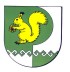 Собрание депутатов Себеусадского сельского поселения425146, Моркинский район, д.Себеусад, ул.Колхозная, д.4 тел. (83635)9-35-87